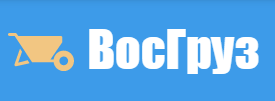 г. Воскресенсктел.: 8-916-332-11-55e-mail: vg1790@yandex.ruсайт: www.vosgruz.ruПрайс – лист на основную продукциюОказываем услуги по вывозу мусора, грунта. Слом строений.Работаем без выходных.№НаименованиеНаименованиеЦена за 1 м3*, рубЦена за 1 м3*, руб№НаименованиеНаименованиеНаименованиеНаименованиеНаименованиеЦена за 1 м3*, рубПесокПесокПесокПесокПесокТоварный бетон на гравийном щебнеТоварный бетон на гравийном щебнеТоварный бетон на гравийном щебнеТоварный бетон на гравийном щебнеТоварный бетон на гравийном щебнеТоварный бетон на гравийном щебнеТоварный бетон на гравийном щебне1Песок речнойПесок речной500500МаркаКлассКлассХарактеристикиХарактеристики2Песок карьерный строительныйПесок карьерный строительный30030032М100В7,5В7,5П1-П3 F50 W2П1-П3 F50 W232003Песок карьерный мытыйПесок карьерный мытый40040033М150В12,5В12,5П1-П4 F100 W4П1-П4 F100 W43350ЩебеньЩебеньЩебеньЩебеньЩебень34М200В15В15П1-П4 F150 W4П1-П4 F150 W435504Гравий (фр. 5-20 мм)Гравий (фр. 5-20 мм)1700170035М250В20В20П1-П4 F150 W4П1-П4 F150 W436005Гравий (фр. 20-40 мм)Гравий (фр. 20-40 мм)1650165036М300В22,5В22,5П1-П4 F150 W6П1-П4 F150 W636506Гранит (фр. 5-20 мм)Гранит (фр. 5-20 мм)2100210037М350В25В25П1-П4 F200 W6П1-П4 F200 W638507Гранит (фр. 20-40 мм)Гранит (фр. 20-40 мм)20502050Товарный бетон на гранитном щебнеТоварный бетон на гранитном щебнеТоварный бетон на гранитном щебнеТоварный бетон на гранитном щебнеТоварный бетон на гранитном щебнеТоварный бетон на гранитном щебнеТоварный бетон на гранитном щебне8Известняк (фр. 20-40 мм)Известняк (фр. 20-40 мм)1200120038МаркаКлассКлассХарактеристикиХарактеристикиВторичный щебеньВторичный щебеньВторичный щебеньВторичный щебеньВторичный щебень39М100В7,5В7,5П1-П3 F100 W2П1-П3 F100 W235009Дробленый бетон (фр. 5-20 мм)Дробленый бетон (фр. 5-20 мм)1200120040М150В12,5В12,5П1-П4 F150 W2П1-П4 F150 W2360010Дробленый бетон (фр. 20-40 мм)Дробленый бетон (фр. 20-40 мм)1000100041М200В15В15П1-П4 F200 W4П1-П4 F200 W4370011Дробленый бетон (фр. 40-70 мм)Дробленый бетон (фр. 40-70 мм)75075042М250В20В20П1-П4 F200 W4П1-П4 F200 W4375012Дробленый бетон (фр. 70-100)Дробленый бетон (фр. 70-100)70070043М300В22,5В22,5П1-П4 F150 W6П1-П4 F150 W6380013Дробленый кирпич (фр. 10-40 мм)Дробленый кирпич (фр. 10-40 мм)75075044М350В25В25П1-П4 F200 W8П1-П4 F200 W8395014Битый кирпич (фр. 40-100 мм)Битый кирпич (фр. 40-100 мм)45045045М400В30В30П1-П4 F300 W10П1-П4 F300 W10405015Железнодорожный отсевЖелезнодорожный отсев80080046М450В35В35П1-П4 F300 W12П1-П4 F300 W12420016Асфальтная крошкаАсфальтная крошка1500150047М550В40В40П1-П4 F300 W14П1-П4 F300 W144300ПГСПГСПГСПГСПГСБетонный растворБетонный растворБетонный растворБетонный растворБетонный растворБетонный растворБетонный раствор17ПГС речнойПГС речной1000100048М50М50М50М50М50290018ПГС на гравии (фр. 5-20 мм)ПГС на гравии (фр. 5-20 мм)1150115049М100М100М100М100М100300019ПГС на граните (фр. 5-20 мм)ПГС на граните (фр. 5-20 мм)1250125050М150М150М150М150М150310020ОПГС на гравии (фр. 5-20 мм)ОПГС на гравии (фр. 5-20 мм)1500150051М200М200М200М200М2003200Грунт, удобренияГрунт, удобренияГрунт, удобренияГрунт, удобренияГрунт, удобрения52М250 – пескобетонМ250 – пескобетонМ250 – пескобетонМ250 – пескобетонМ250 – пескобетон330021Планировочный грунтПланировочный грунт25025053М300 – пескобетонМ300 – пескобетонМ300 – пескобетонМ300 – пескобетонМ300 – пескобетон340022Растительный грунтРастительный грунт70070054М350 - пескобетонМ350 - пескобетонМ350 - пескобетонМ350 - пескобетонМ350 - пескобетон350023Плодородный грунтПлодородный грунт10001000КерамзитобетонКерамзитобетонКерамзитобетонКерамзитобетонКерамзитобетонКерамзитобетонКерамзитобетон24ЧерноземЧернозем1000100055М100М100М100М100М100400025ТорфТорф1200120056М150М150М150М150М150420026НавозНавоз70070057М200М200М200М200М200440027ПерегнойПерегной12001200Время разгрузки автобетоносмесителя составляет 40 мин. Стоимость сверхнормативного простоя составляет 1500 руб./час (250 руб. за каждые 10 минут простоя).Время разгрузки автобетоносмесителя составляет 40 мин. Стоимость сверхнормативного простоя составляет 1500 руб./час (250 руб. за каждые 10 минут простоя).Время разгрузки автобетоносмесителя составляет 40 мин. Стоимость сверхнормативного простоя составляет 1500 руб./час (250 руб. за каждые 10 минут простоя).Время разгрузки автобетоносмесителя составляет 40 мин. Стоимость сверхнормативного простоя составляет 1500 руб./час (250 руб. за каждые 10 минут простоя).Время разгрузки автобетоносмесителя составляет 40 мин. Стоимость сверхнормативного простоя составляет 1500 руб./час (250 руб. за каждые 10 минут простоя).Время разгрузки автобетоносмесителя составляет 40 мин. Стоимость сверхнормативного простоя составляет 1500 руб./час (250 руб. за каждые 10 минут простоя).Время разгрузки автобетоносмесителя составляет 40 мин. Стоимость сверхнормативного простоя составляет 1500 руб./час (250 руб. за каждые 10 минут простоя).Цемент, сухие смеси*Цемент, сухие смеси*Цемент, сухие смеси*Цемент, сухие смеси*Цемент, сухие смеси*Время разгрузки автобетоносмесителя составляет 40 мин. Стоимость сверхнормативного простоя составляет 1500 руб./час (250 руб. за каждые 10 минут простоя).Время разгрузки автобетоносмесителя составляет 40 мин. Стоимость сверхнормативного простоя составляет 1500 руб./час (250 руб. за каждые 10 минут простоя).Время разгрузки автобетоносмесителя составляет 40 мин. Стоимость сверхнормативного простоя составляет 1500 руб./час (250 руб. за каждые 10 минут простоя).Время разгрузки автобетоносмесителя составляет 40 мин. Стоимость сверхнормативного простоя составляет 1500 руб./час (250 руб. за каждые 10 минут простоя).Время разгрузки автобетоносмесителя составляет 40 мин. Стоимость сверхнормативного простоя составляет 1500 руб./час (250 руб. за каждые 10 минут простоя).Время разгрузки автобетоносмесителя составляет 40 мин. Стоимость сверхнормативного простоя составляет 1500 руб./час (250 руб. за каждые 10 минут простоя).Время разгрузки автобетоносмесителя составляет 40 мин. Стоимость сверхнормативного простоя составляет 1500 руб./час (250 руб. за каждые 10 минут простоя).28Цемент М500 в мешках 50 кгЦемент М500 в мешках 50 кг220220Время разгрузки автобетоносмесителя составляет 40 мин. Стоимость сверхнормативного простоя составляет 1500 руб./час (250 руб. за каждые 10 минут простоя).Время разгрузки автобетоносмесителя составляет 40 мин. Стоимость сверхнормативного простоя составляет 1500 руб./час (250 руб. за каждые 10 минут простоя).Время разгрузки автобетоносмесителя составляет 40 мин. Стоимость сверхнормативного простоя составляет 1500 руб./час (250 руб. за каждые 10 минут простоя).Время разгрузки автобетоносмесителя составляет 40 мин. Стоимость сверхнормативного простоя составляет 1500 руб./час (250 руб. за каждые 10 минут простоя).Время разгрузки автобетоносмесителя составляет 40 мин. Стоимость сверхнормативного простоя составляет 1500 руб./час (250 руб. за каждые 10 минут простоя).Время разгрузки автобетоносмесителя составляет 40 мин. Стоимость сверхнормативного простоя составляет 1500 руб./час (250 руб. за каждые 10 минут простоя).Время разгрузки автобетоносмесителя составляет 40 мин. Стоимость сверхнормативного простоя составляет 1500 руб./час (250 руб. за каждые 10 минут простоя).29Сухая смесь М150 в мешках 50 кгСухая смесь М150 в мешках 50 кг135135Время разгрузки автобетоносмесителя составляет 40 мин. Стоимость сверхнормативного простоя составляет 1500 руб./час (250 руб. за каждые 10 минут простоя).Время разгрузки автобетоносмесителя составляет 40 мин. Стоимость сверхнормативного простоя составляет 1500 руб./час (250 руб. за каждые 10 минут простоя).Время разгрузки автобетоносмесителя составляет 40 мин. Стоимость сверхнормативного простоя составляет 1500 руб./час (250 руб. за каждые 10 минут простоя).Время разгрузки автобетоносмесителя составляет 40 мин. Стоимость сверхнормативного простоя составляет 1500 руб./час (250 руб. за каждые 10 минут простоя).Время разгрузки автобетоносмесителя составляет 40 мин. Стоимость сверхнормативного простоя составляет 1500 руб./час (250 руб. за каждые 10 минут простоя).Время разгрузки автобетоносмесителя составляет 40 мин. Стоимость сверхнормативного простоя составляет 1500 руб./час (250 руб. за каждые 10 минут простоя).Время разгрузки автобетоносмесителя составляет 40 мин. Стоимость сверхнормативного простоя составляет 1500 руб./час (250 руб. за каждые 10 минут простоя).30Сухая смесь М200 в мешках 50 кгСухая смесь М200 в мешках 50 кг140140Время разгрузки автобетоносмесителя составляет 40 мин. Стоимость сверхнормативного простоя составляет 1500 руб./час (250 руб. за каждые 10 минут простоя).Время разгрузки автобетоносмесителя составляет 40 мин. Стоимость сверхнормативного простоя составляет 1500 руб./час (250 руб. за каждые 10 минут простоя).Время разгрузки автобетоносмесителя составляет 40 мин. Стоимость сверхнормативного простоя составляет 1500 руб./час (250 руб. за каждые 10 минут простоя).Время разгрузки автобетоносмесителя составляет 40 мин. Стоимость сверхнормативного простоя составляет 1500 руб./час (250 руб. за каждые 10 минут простоя).Время разгрузки автобетоносмесителя составляет 40 мин. Стоимость сверхнормативного простоя составляет 1500 руб./час (250 руб. за каждые 10 минут простоя).Время разгрузки автобетоносмесителя составляет 40 мин. Стоимость сверхнормативного простоя составляет 1500 руб./час (250 руб. за каждые 10 минут простоя).Время разгрузки автобетоносмесителя составляет 40 мин. Стоимость сверхнормативного простоя составляет 1500 руб./час (250 руб. за каждые 10 минут простоя).31Сухая смесь М300 в мешках 50 кгСухая смесь М300 в мешках 50 кг145145Время разгрузки автобетоносмесителя составляет 40 мин. Стоимость сверхнормативного простоя составляет 1500 руб./час (250 руб. за каждые 10 минут простоя).Время разгрузки автобетоносмесителя составляет 40 мин. Стоимость сверхнормативного простоя составляет 1500 руб./час (250 руб. за каждые 10 минут простоя).Время разгрузки автобетоносмесителя составляет 40 мин. Стоимость сверхнормативного простоя составляет 1500 руб./час (250 руб. за каждые 10 минут простоя).Время разгрузки автобетоносмесителя составляет 40 мин. Стоимость сверхнормативного простоя составляет 1500 руб./час (250 руб. за каждые 10 минут простоя).Время разгрузки автобетоносмесителя составляет 40 мин. Стоимость сверхнормативного простоя составляет 1500 руб./час (250 руб. за каждые 10 минут простоя).Время разгрузки автобетоносмесителя составляет 40 мин. Стоимость сверхнормативного простоя составляет 1500 руб./час (250 руб. за каждые 10 минут простоя).Время разгрузки автобетоносмесителя составляет 40 мин. Стоимость сверхнормативного простоя составляет 1500 руб./час (250 руб. за каждые 10 минут простоя).*При заказе от 20 мешков доставка бесплатная*При заказе от 20 мешков доставка бесплатная*При заказе от 20 мешков доставка бесплатная*При заказе от 20 мешков доставка бесплатная*При заказе от 20 мешков доставка бесплатная*Цена за 1 м3 без учета доставки *Цена за 1 м3 без учета доставки *Цена за 1 м3 без учета доставки *Цена за 1 м3 без учета доставки *Цена за 1 м3 без учета доставки *Цена за 1 м3 без учета доставки *Цена за 1 м3 без учета доставки Аренда спецтехникиАренда спецтехникиАренда спецтехникиАренда спецтехникиАренда спецтехникиАренда спецтехникиАренда спецтехникиАренда спецтехникиАренда спецтехникиАренда спецтехникиАренда спецтехникиАренда спецтехникиНаименование техникиНаименование техникиГрузоподъемностьГрузоподъемностьЦена за 1 часЦена за 1 часЦена за 1 часЦена за 1 часЦена за сменуЦена за сменуМин. заказМин. заказЭкскаватор-погрузчик JCBЭкскаватор-погрузчик JCBV-0,25 – V-1,2V-0,25 – V-1,21500 руб1500 руб1500 руб1500 руб7+1=12000 руб7+1=12000 руб3+1=6000 руб3+1=6000 рубЭкскаватор-погрузчик JCB с гидромолотомЭкскаватор-погрузчик JCB с гидромолотомV-0,25 – V-1,2V-0,25 – V-1,21800 руб1800 руб1800 руб1800 руб7+1=15000 руб7+1=15000 руб3+1=7500 руб3+1=7500 рубСамосвалыСамосвалы8, 10, 12, 20 м38, 10, 12, 20 м3От 1200 рубОт 1200 рубОт 1200 рубОт 1200 рубОт 9600 рубОт 9600 рубОт 4800 рубОт 4800 рубГАЗельГАЗель1,5 тн1,5 тн600 руб600 руб600 руб600 руб--1 час1 час